Периодическое  печатное издание нормативных правовых актов Усть-Ярульского сельсовета, утвержденное решением сессии депутатов Усть-Ярульского  сельского Совета   Ирбейского района от  20.12.2005 г. за № 25Газета распространяется бесплатно.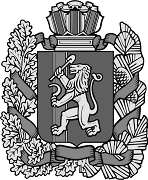 23.06.2017 № 41 (2017) АДМИНИСТРАЦИЯ УСТЬ-ЯРУЛЬСКОГО СЕЛЬСОВЕТАИРБЕЙСКОГО РАЙОНА КРАСНОЯРСКОГО КРАЯПОСТАНОВЛЕНИЕ Об утверждении Порядка формирования и ведения реестра источников доходов бюджета муниципального образования Усть-Ярульского сельсоветВ соответствии со статьей 47.1 Бюджетного кодекса Российской Федерации, постановлением Правительства Российской Федерации от 31.08.2016 № 868 «О порядке формирования и ведения перечня источников доходов Российской Федерации», статьями 10,59 Устава Усть-Ярульского сельсовета Ирбейского района Красноярского края, ПОСТАНОВЛЯЮ:1. Утвердить Порядок формирования и ведения реестра источников доходов бюджета муниципального образования Усть-Ярульский сельсовет (прилагается).2. Контроль за выполнением постановления оставляю за собой.3. Настоящее постановление вступает в силу со дня подписания, и подлежит   официальному опубликованию в печатном издании  « Усть-Ярульский вестник»   и на официальном сайте администрации Усть-Ярульского сельсовета  ( http://yarul.bdu.su)                                      Глава сельсовета ______________ М.Д. ДезиндорфУТВЕРЖДЕНпостановлением администрации Усть-Ярульского сельсоветаОт 22.06.2017 № 28-пгПорядок формирования и ведения реестра источников доходов бюджета  муниципального образования Усть-Ярульского сельсовета 1. Порядок формирования и ведения реестра источников доходов бюджета муниципального образования Усть-Ярульский сельсовет (далее – Порядок) определяет правила формирования и ведения реестра источников доходов местного бюджета.2. Под реестром источников доходов бюджета муниципального образования Усть-Ярульский  сельсовет понимается свод информации о доходах бюджета муниципального образования Усть-Ярульский  сельсовет (далее – реестр источников доходов бюджета, местный бюджет) по источникам доходов местного бюджета, формируемой в процессе составления, утверждения и исполнения местного бюджета на основании перечня источников доходов Российской Федерации.Реестр источников доходов местного бюджета формируется и ведется как единый информационный ресурс, в котором отражаются бюджетные данные на этапах составления, утверждения и исполнения решения о бюджете по источникам доходов местного бюджета и соответствующим им группам источников доходов бюджетов, включенным в перечень источников доходов Российской Федерации.3. Реестр источников дохода бюджета формируется и ведется в электронной форме в муниципальной информационной системе управления муниципальными финансами администрации Усть-Ярульский сельсовета муниципального образования Усть-Ярульский сельсовет. 4. Реестр источников доходов бюджета ведется на государственном языке Российской Федерации.5. Реестр источников доходов бюджета хранится в соответствии со сроками хранения архивных документов, определенными в соответствии с законодательством Российской Федерации об архивном деле.6. При формировании и ведении реестра источников доходов бюджета в муниципальной информационной системе управления муниципальными финансами используются усиленные квалифицированные электронные подписи лиц, уполномоченных действовать от имени участников процесса ведения реестра источников доходов бюджета (далее - электронные подписи), указанных в пункте 8 настоящего Порядка.7. Реестр источников доходов бюджета ведется бухгалтерией администрации Усть-Ярульский сельсовета.8. В целях ведения реестра источников доходов бюджета муниципального образования Усть-Ярульский сельсовет, органы местного самоуправления, казенные учреждения, иные организации, осуществляющие бюджетные полномочия главных администраторов доходов местного бюджета и (или) администраторов доходов местного бюджета, органы и организации, осуществляющие оказание (выполнение) муниципальных услуг (выполнение работ), предусматривающих за их оказание (выполнение) взимание платы по источнику доходов местного бюджета (в случае если указанные органы и организации не осуществляют бюджетных полномочий администраторов доходов местного бюджета) (далее - участники процесса ведения реестра источников доходов бюджета), обеспечивают предоставление сведений, необходимых для ведения реестра источников доходов бюджета, указанных в пункте 10 настоящего Порядка.9. Ответственность за полноту и достоверность информации, а также своевременность ее включения в реестр источников доходов бюджета несут участники процесса ведения реестра источников доходов бюджета.10. В реестр источников доходов бюджета в отношении каждого источника дохода местного бюджета включается следующая информация:а) наименование источника дохода местного бюджета;б) код (коды) классификации доходов местного бюджета, соответствующий источнику дохода местного бюджета, и идентификационный код источника дохода местного бюджета по перечню источников доходов Российской Федерации;в) наименование группы источников доходов местного бюджета, в которую входит источник дохода местного бюджета, и ее идентификационный код по перечню источников доходов Российской Федерации;г) информация о публично-правовом образовании, в доход бюджета которого зачисляются платежи, являющиеся источником дохода местного бюджета;д) информация об органах местного самоуправления муниципального образования Усть-Ярульский сельсовет, казенных учреждениях, иных организациях, осуществляющих бюджетные полномочия главных администраторов доходов местного бюджета;е) показатели прогноза доходов местного бюджета по коду классификации доходов местного бюджета, соответствующему источнику дохода местного бюджета, сформированные в целях составления и утверждения решения Усть-Ярульского сельского Совета депутатов о местном бюджете (далее – решение о бюджете);ж) показатели прогноза доходов местного бюджета по коду классификации доходов местного бюджета, соответствующему источнику дохода местного бюджета, принимающие значения прогнозируемого общего объема доходов местного бюджета в соответствии с решением о бюджете;з) показатели прогноза доходов местного бюджета по коду классификации доходов местного бюджета, соответствующему источнику дохода местного бюджета, принимающие значения прогнозируемого общего объема доходов местного бюджета в соответствии с решением о бюджете с учетом решения о внесении изменений в решение о бюджете;и) показатели уточненного прогноза доходов местного бюджета по коду классификации доходов местного бюджета, соответствующему источнику дохода местного бюджета, формируемые в рамках составления сведений для составления и ведения кассового плана исполнения местного бюджета;к) показатели кассовых поступлений по коду классификации доходов местного бюджета, соответствующему источнику дохода местного бюджета;л) показатели кассовых поступлений по коду классификации местного доходов бюджета, соответствующему источнику дохода местного бюджета, принимающие значения доходов местного бюджета в соответствии с решением о бюджете.11. В реестре источников доходов бюджета также формируется консолидированная и (или) сводная информация по группам источников доходов местного бюджета по показателям прогнозов доходов местного бюджета на этапах составления, утверждения и исполнения местного бюджета, а также кассовым поступлениям по доходам местного бюджета с указанием сведений о группах источников доходов местного бюджета на основе перечня источников доходов Российской Федерации.12. Информация, указанная в подпунктах «а» - «д» пункта 10 настоящего Порядка, формируется и изменяется на основе перечня источников доходов Российской Федерации путем обмена данными между государственными и муниципальными информационными системами управления государственными и муниципальными финансами, в которых осуществляется формирование и ведение перечня источников доходов Российской Федерации и реестров источников доходов бюджетов.13. Информация, указанная в подпунктах «е» - «и» пункта 10 настоящего Порядка, формируется и ведется на основании прогнозов поступления доходов бюджета.14. Информация, указанная в подпункте «к» пункта 10 настоящего Порядка, формируется на основании соответствующих сведений реестра источников доходов Российской Федерации, представляемых Федеральным казначейством в соответствии с установленным порядком формирования и ведения реестра источников доходов Российской Федерации.15. Информация, указанная в подпункте «л» пункта 10 настоящего Порядка, формируется на основании соответствующих сведений решения об исполнении местного бюджета.16. Бухгалтерия администрации Усть-Ярульского  сельсовета обеспечивает включение в реестр источников доходов бюджета информации, указанной в пункте 10 настоящего Порядка, в следующие сроки:а) информации, указанной в подпунктах «а» - «д»,  - незамедлительно, но не позднее одного рабочего дня со дня внесения указанной информации в перечень источников доходов Российской Федерации, реестр источников доходов Российской Федерации;б) информации, указанной в подпунктах «ж», «з» и «л», - не позднее 5 рабочих дней со дня принятия или внесения изменений в решение о бюджете и решение об исполнении местного бюджета;в) информации, указанной в подпункте «и», - согласно установленному в соответствии с бюджетным законодательством порядком ведения прогноза доходов местного бюджета, но не позднее 10-го рабочего дня каждого месяца года;г) информации, указанной в подпункте «е», - не позднее 5 рабочих дней со дня предоставления главными администраторами доходов бюджета соответствующей информации в сроки, установленные в порядке составления проекта решения о бюджете на очередной финансовый год и плановый период, утвержденном администрацией муниципального образования Усть-Ярульский сельсовет; д) информации, указанной в подпункте «к», - в соответствии с установленными в соответствии с бюджетным законодательством порядками ведения кассового плана исполнения бюджета и (или) предоставления сведений для ведения кассового плана исполнения бюджета, но не позднее 10-го рабочего дня каждого месяца года.17. Участники процесса ведения реестра источников доходов бюджета, указанные в пункте 8 настоящего Порядка, в целях включения в реестр источников доходов бюджета представляют в электронном виде:а) информацию, указанную в подпункте «е» пункта 10 Порядка, - в сроки, установленные в порядке составления проекта решения о бюджете на очередной финансовый год и плановый период, утверждаемом администрацией муниципального образования Усть-Ярульский  сельсовет; б) информацию, указанную в подпункте «и» пункта 10 Порядка, - согласно установленному в соответствии с бюджетным законодательством порядком ведения прогноза доходов бюджета, но не позднее 7-го рабочего дня каждого месяца года.18. Бухгалтерия администрации муниципального образования  Усть-Ярульский сельсовет, в целях ведения реестра источников доходов бюджета в течение одного рабочего дня со дня представления участником процесса ведения реестра источников доходов бюджета информации, указанной в пункте 10   настоящего Порядка, обеспечивает в автоматизированном режиме проверку: а) наличия информации в соответствии с пунктом 10 настоящего Порядка;б) соответствия порядка формирования информации правилам, установленным в соответствии с пунктом 23 настоящего Порядка.19. В случае положительного результата проверки указанная в пункте 10 настоящего Порядка информация, представленная участником процесса ведения реестра источников доходов бюджета, образует реестровые записи реестра источников доходов бюджета, которым бухгалтерия администрации муниципального образования Усть-Ярульский сельсовет присваивает уникальные номера - реестровую запись источника дохода бюджета реестра источников доходов бюджета.При направлении участником процесса ведения реестра источников доходов бюджета измененной информации, указанной в пункте 10 настоящего  Порядка, ранее образованные реестровые записи обновляются.В случае отрицательного результата проверки информация, представленная участником процесса ведения реестра источников доходов бюджета в соответствии с пунктом 10 настоящего Порядка, не образует (не обновляет) реестровые записи. В указанном случае бухгалтерия администрации муниципального образования Усть-Ярульский сельсовет в течение не более одного рабочего дня со дня представления участником процесса ведения реестра источников доходов бюджета информации уведомляет его об отрицательном результате проверки посредством направления протокола, содержащего сведения о выявленных несоответствиях.20. В случае получения предусмотренного пунктом 19 настоящего Порядка протокола, участник процесса ведения реестра источников доходов бюджета в срок не более трех рабочих дней со дня получения протокола устраняет выявленные несоответствия и повторно представляет информацию для включения в реестр источников доходов бюджета.21. Структура уникального номера реестровой записи источника дохода бюджета реестра источников доходов бюджета должна соответствовать требованиям пункта 22 Общих требований к составу информации, порядку формирования и ведения реестра источников доходов Российской Федерации, реестра источников доходов федерального бюджета, реестров источников доходов бюджетов субъектов Российской Федерации, реестров источников доходов местных бюджетов и реестров источников доходов бюджетов государственных внебюджетных фондов, утвержденных постановлением Правительства Российской Федерации от 31.08.2016 № 868. 22. Реестр источников доходов бюджета направляется в составе документов и материалов, представляемых одновременно с проектом решения о бюджете в Усть-Ярульский сельский Совет депутатов по форме, утверждаемой администрацией Ирбейского района.23. Формирование информации, предусмотренной подпунктами «а» - «л» пункта 10 настоящего Порядка, для включения в реестр источников доходов бюджета осуществляется в соответствии с Положением о государственной интегрированной информационной системе управления общественными финансами «Электронный бюджет», утвержденным постановлением Правительства Российской Федерации от 30.06.2015 № 658 «О государственной интегрированной информационной системе управления общественными финансами «Электронный бюджет».22.06.2017 с. Усть-Яруль     № 28-пг